Bullers Wood SchoolFreedom of Information Policy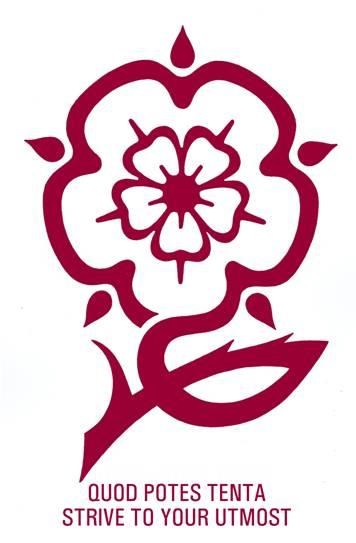 Part 1: Freedom of Information ResponsibilitiesAcademies have a duty to comply with requests for information under the Freedom of Information Act in a timely manner.  They must also provide advice and assistance to anyone requesting information.The Academy Trust is responsible for compliance with the law on freedom of information.                          Mr Ben Greene should be notified of all requests received by members of staff, governors, trustees or academy members and a proper record of requests will be kept.  The Trust exercises its right to charge a fee for complying with a request for information, calculated according to freedom of information regulations.The Freedom of Information Act presumes openness, but it recognises the need to protect sensitive information in certain circumstances and provides for certain exemptions.  In many cases, even where exemptions apply, information must still be released if it is in the public interest to do so.  For that reason, requests generally need to be considered on a case by case basis.As well as responding to requests for information, Academies must publish information proactively.  The publication scheme in Part 2 of this policy sets out the information which the Academy Trust has agreed will be published proactively.  Where information about the Academy is readily available (for example, on its website) this removes the duty to supply copies on request and charge fees.Further information is available in DfE guidance “Academies and freedom of information” (https://www.gov.uk/government/uploads	 Part 2: Freedom of Information Policy Contact details:Main school office: 	Tel: 020 8467 2280 		Fax: 020 8295 1425Email: office@bullerswood.bromley.sch.ukHeadteacher PA: kmccarthy@bullerswood.bromley.sch.ukClerk to Governors: kharris@bullerswood.bromley.sch.ukFinance Manager: kabbott@bullerswood.bromley.sch.ukSCHEDULE OF CHARGESThis describes how the charges have been arrived at and should be published as part of the guide.Policy created by: Director Of Safeguarding (Child Protection & Safeguarding) Date of Adoption:  June 2016Date to be Reviewed:  June 2018 To be reviewed by: PPC Committee  Information to be published How the information can be obtained Who we are and what we do  Hard copy/email Contact Headteacher PA Mrs McCarthykmccarthy@bullerwood.bromley.sch.ukAcademy Funding Agreement – a link to the document on the Department for Education’s website https://www.gov.uk/government/publications/academy-and-free-school-funding-agreements-single-academy-trustSchool staff and structure  – names of key personnel  Hard copy/email Contact Headteacher PA Mrs McCarthykmccarthy@bullerwood.bromley.sch.ukGoverning body – names and contact details of the governors and the basis of their appointment  Hard copy/emailContact Clerk to Governors Mrs Harris kharris@bullerswood.bromley.sch.uk020 8467 2280 School session times, term dates and holidays  School Websitehttp://www.bullerswood.bromley.sch.uk/Term dates, Session times Hard copy: Contact school officeLocation and contact information – address, telephone number and websiteBullers Wood School, St. Nicolas Lane, Logs Hill, Chislehurst, Kent BR7 5LJ020 8467 2280http://www.bullerswood.bromley.sch.uk/Contact details for the Headteacher and the  Governing Body Contact Headteacher PA Mrs McCarthykmccarthy@bullerwood.bromley.sch.ukContact Clerk to Governors Mrs Harris kharris@bullerswood.bromley.sch.uk020 8467 2280School Prospectus School websitehttp://www.bullerswood.bromley.sch.uk/?page_id=848School Session times and term dates School websitehttp://www.bullerswood.bromley.sch.uk/?page_id=904GCSE results – a link to the data on the Department for Education’s websitehttps://www.compare-school-performance.service.gov.uk/school/136709?tab= secondary Information to be published How the information can be obtained What we spend and how we spend it Current and the previous two years financial years of accounts that have been filed with the Charity Commission and Companies HouseHardcopy: Contact Finance Managerkabbott@bullerswood.bromley.sch.uk020 8467 2280 Annual budget plan and financial statements Hardcopy: Contact Finance Managerkabbott@bullerswood.bromley.sch.uk020 8467 2280Capital funding – details of capital funding allocated to the school along with information on related building projects and other capital projects  Hardcopy: Contact Finance Managerkabbott@bullerswood.bromley.sch.uk020 8467 2280Additional funding – Income generation schemes and other sources of funding. Hardcopy: Contact Finance Managerkabbott@bullerswood.bromley.sch.uk020 8467 2280Procurement and contracts – details of procedures used for the acquisition of goods and services. Details of contracts that have gone through a formal tendering process. Hardcopy: Contact Finance Managerkabbott@bullerswood.bromley.sch.uk020 8467 2280Staffing and grading structure Hardcopy: Contact Human Resource Managergnewton@bullerswood.bromley.sch.uk020 8467 2280Pay policy – a statement of the Academy’s policy on procedures regarding teachers’ pay. The Governing Body has adopted the policy set out in this document to provide a clear framework for the management of pay and grading issues for all staff employed in the school. The current revision has been driven by the changes made to the School Teachers Pay and Conditions Document This policy will be subject to continual review based on the School’s need and government directives.Extract From Teachers Pay Policy September 2015Governors’ allowances – Details of allowances and expenses that can be claimed or incurred.  Hardcopy: Contact Clerk to Governors Mrs Harris kharris@bullerswood.bromley.sch.uk020 8467 2280  Information to be published How the information can be obtained What our priorities are and how we are doing Contact Headteacher PA Mrs McCarthy for a hard copykmccarthy@bullerwood.bromley.sch.uk020 8467 2280School profile Government supplied performance data OFSTED report – summary and full reporthttp://www.bullerswood.bromley.sch.uk/?page_id=380http://www.bullerswood.bromley.sch.uk/Docs/Ofsted/Ofsted%20Report%202011.pdfAcademy’s future plans – any major proposals on safeguarding and promoting the welfare of children. Hardcopy: Contact Designated Safeguarding Leaddcarter@bullerswood.bromley.sch.uk020 8467 2280Child protection – policies and procedures on safeguarding and promoting the welfare of children. http://www.bullerswood.bromley.sch.uk/wp-content/uploads/2015/10/CP-policy-updated-October-2015-Ratified.pdf Information to be published How the information can be obtained How we make decisionsAdmissions policy - arrangements and procedures and right of appeal – include information on application numbers and number of successful applicants by each oversubscription criteria. http://www.bullerswood.bromley.sch.uk/wp-content/uploads/2014/12/Admissions-Policy-2015-16.pdfGoverning body meeting agendas, papers and minutes – information that is properly considered to be private should be excluded. http://www.bullerswood.bromley.sch.uk/?page_id=163 Information to be published How the information can be obtained School policies: Charging and remissions policy Health and Safety and risk assessment  Complaints procedure Staff conduct policy Discipline and grievance policies Pay policy  Information request handling policy Staff recruitment policiesSchool websitehttp://www.bullerswood.bromley.sch.uk/?page_id=36or Contact Headteacher PA Mrs McCarthy for a hard copykmccarthy@bullerwood.bromley.sch.uk020 8467 2280Pupil and curriculum policies: Home-school agreement Curriculum Sex education Special education needs Accessibility Race equality Collective worship Careers education Pupil discipline School websitehttp://www.bullerswood.bromley.sch.uk/?page_id=36orContact Headteacher PA Mrs McCarthy for a hard copykmccarthy@bullerwood.bromley.sch.uk020 8467 2280Information to be published How the information can be obtained Destruction and archive policies,  Data Protection policies  Hardcopy: Contact Human Resource Managergnewton@bullerswood.bromley.sch.uk020 8467 2280Equality and diversity The Equalities Policy covers:The Race Relations Act 1976, amended 2002, gives schools a statutory general duty to promote race equality. The Disability Discrimination Act 1995, amended 2006, gives schools a statutory general duty to promote disability equality. The Sex Discrimination Act 1975, amended 2006, gives schools a statutory general duty to promote equality of opportunity between men and women. Other legislation, listed in the Appendix, makes unlawful discrimination on grounds of sexual orientation, religion, age, and marital/civil partnership status and gender reassignment.  Contact Headteacher PA Mrs McCarthy for a hard copykmccarthy@bullerwood.bromley.sch.uk020 8467 2280Charging regimes and policies This should include details of any statutory charging regimes.  Charging policies should include details of charges made for information routinely published.  They should clearly state what costs are to be recovered, the basis on which they are made and how they are calculated. Contact Headteacher PA Mrs McCarthy for a hard copykmccarthy@bullerwood.bromley.sch.uk020 8467 2280Website: http://www.bullerswood.bromley.sch.uk/?page_id=36    	Information to be published How the information can be obtained Lists and Registers Currently maintained lists and registers only(hard copy and/ or website; some information may only be available for inspection)Curriculum circulars and statutory instruments Website:www.bullerswood.bromley.sch.ukContact Headteacher PA Mrs McCarthy for a hard copykmccarthy@bullerwood.bromley.sch.uk020 8467 2280Disclosure logs Contact Headteacher PA Mrs McCarthy for a hard copykmccarthy@bullerwood.bromley.sch.uk020 8467 2280Asset register Hardcopy: Contact Finance Managerkabbott@bullerswood.bromley.sch.uk020 8467 2280Any information the Academy is currently legally required to hold in publicly available registers  Contact Headteacher PA Mrs McCarthy for a hard copykmccarthy@bullerwood.bromley.sch.uk020 8467 2280 Information to be published How the information can be obtained The services we offer  (hard copy and/ or website; some information may only be available for inspection) Extra-curricular activities http://www.bullerswood.bromley.sch.uk/wp-content/uploads/2015/09/Extra-Curricular-Activities-2015-16.pdf Out of school clubs Contact Headteacher PA Mrs McCarthy for a hard copykmccarthy@bullerwood.bromley.sch.uk020 8467 2280School publications Contact Headteacher PA Mrs McCarthy for a hard copykmccarthy@bullerwood.bromley.sch.uk020 8467 2280Services for which the Academy is entitled to recover a fee, together with those fees Hardcopy: Contact Finance Managerkabbott@bullerswood.bromley.sch.uk020 8467 2280Leaflets, booklets and newsletters Bullers Wood Websitewww.bullerswood.bromley.sch.ukTYPE OF CHARGEDESCRIPTIONBASIS OF CHARGEDisbursement costPhotocopying/printing @ 10p per sheet (black & white)Actual cost * Photocopying/printing @ 20p per sheet (colour)Actual costAdmin feeQuoted upon requestPostageActual cost of Royal Mail standard 2nd class